CAMPUSSCIENCES-U LYON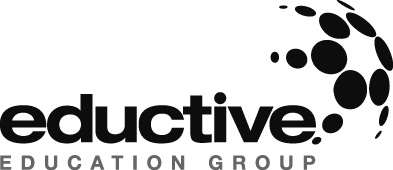 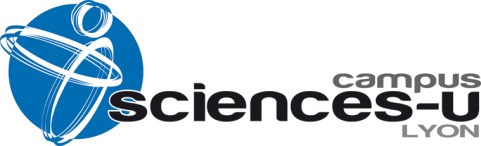 Groupe Eductive53 cours Albert Thomas – 69003 LYON 04 26 29 01 01 –   04 26 29 01 27accueil.lyon@sciences-u.frRENTREE 2017BTS 1ère ANNEERentrée administrative : 22 septembre 2017 à 9 h 00Sections MUC – CG – SIO9h – 10h : Présentation Générale10h – 11h : Réunion avec le responsable pédagogique14 h – 18 h : Gestion AdministrativeSections PI – AG9h – 12h : Gestion Administrative 14h – 15h : Présentation Générale15h – 16h : Réunion avec le Responsable PédagogiqueLes tuteurs sont conviés à participer à la Présentation Générale et à la Réunion avec le Responsable PédagogiqueRentrée administrative : 21 septembre 2017	Section PI ->  Convocation à 9 h 009h – 11h : Rentrée Administrative14h – 15h : Présentation Générale	Sections NOT – CG ->  Convocation à 11 h 0011h – 12h : Rentrée Administrative14h – 15h : Présentation Générale	Sections SIO – NRC – MUC -> Convocation à 14 h 0014h – 15h : Présentation Générale 15h – 18h : Rentrée Administrative	Tournez SVP     La RestaurationDeux espaces de restauration équipés de micro-ondes et distributeurs sont à votre disposition au rez-de-chausséePhotographieUne photo d’identité est impérative pour la carte de scolarité (tous statuts).Sécurité Sociale des Etudiants (pour les étudiants en initial)La cotisation à la Sécurité Sociale Etudiante est obligatoire pour tout étudiant ayant 20 ans en cours d’année universitaire (entre le 1er septembre de l’année en cours et le 31 août de l’année suivante) ou plus.En conséquence, vous voudrez bien transmettre votre demande d’immatriculation, dûment complétée et accompagnée d’un versement de 217 € à l’ordre de SCIENCES U LYON le jour de la rentrée administrative. A défaut, vous ne pourrez pas intégrer les cours.Dans l’éventualité où vous êtes :Allocataire POLE EMPLOI : il convient de nous remettre l’attestation couvrant au minimum la période scolaire du 01/09/2017 au 31/08/2018 disponible sur le site internet sous la rubrique «  avis de situation »Salarié à raison de plus de 600 heures par an, il suffira de nous fournir une copie du contrat de travail, couvrant la période scolaire du 01/09/2017 au 31/08/2018.Boursiers de l’enseignement supérieur : transmettre copie de la notification définitive de bourse (CROUS)Autre situation particulière : sera étudiée directement sur place.DOCUMENTS OBLIGATOIRESA remettre le jour de la rentrée administrativePour TOUS les étudiants : Copie du dernier diplôme obtenu  Une photo d’identité